Vybarvi všechna písmenka BERUŠKA. Zkus napsat slovo BERUŠKA podle předlohy…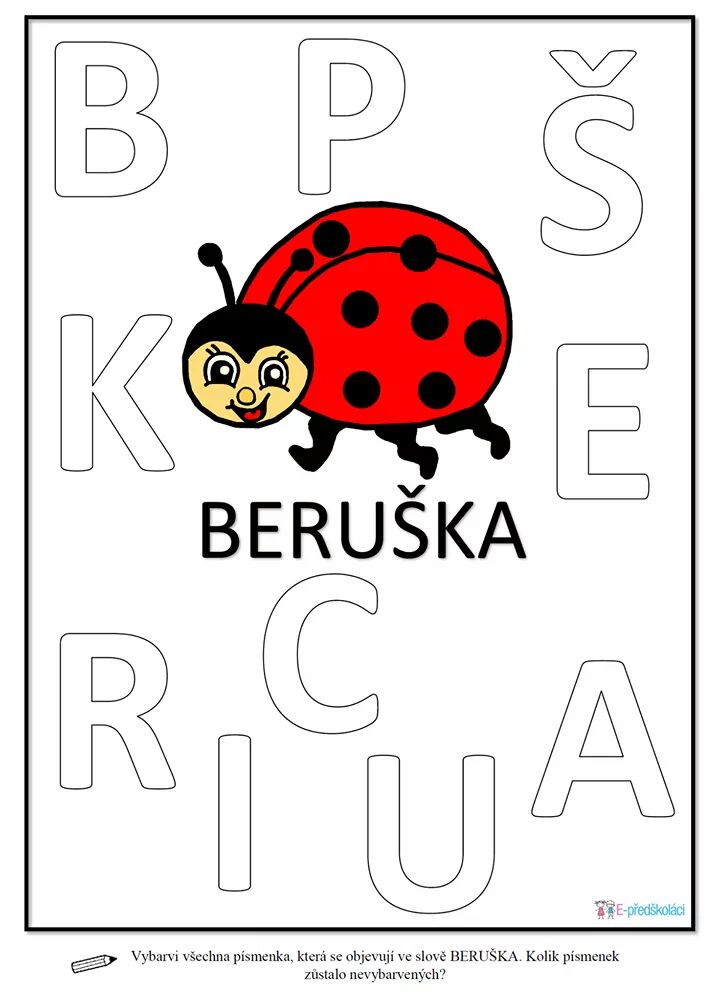 Trošku si procvičte kličky a domalujte květy. Šipky vás navedou odkud začít. Zkuste nejdřív objet prstem a potom teprve pastelkou, fixem.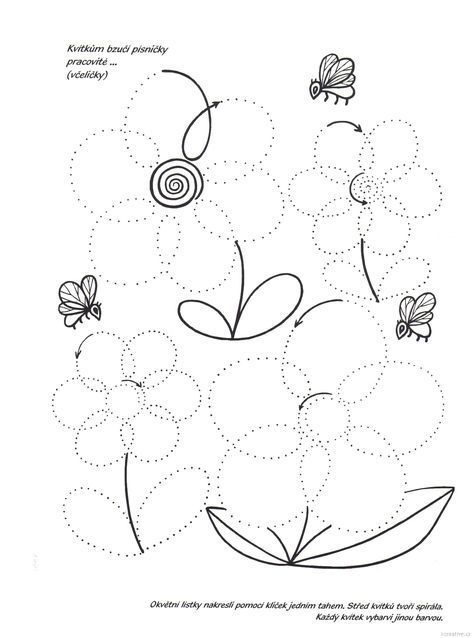 Květince chybí druhá polovina. Vezmi tužku a zkus ji domalovat. Potom jí krásně vybarvi.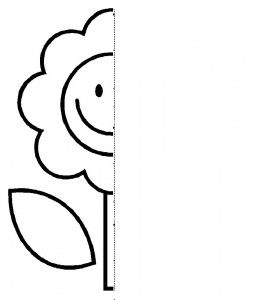 Překvapení, malujte podle čísel. 1 – hnědá ;  2 – žlutá;  3 – červená,  4 – zelená  ;  5 – růžová;  6 - modrá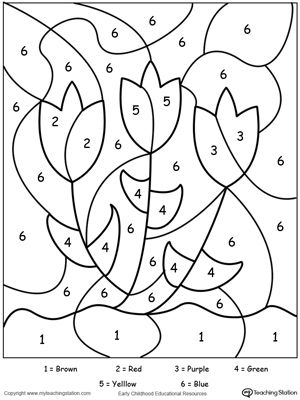 Slova si vytleskejte a potom vybarvěte počet slabik do kroužků.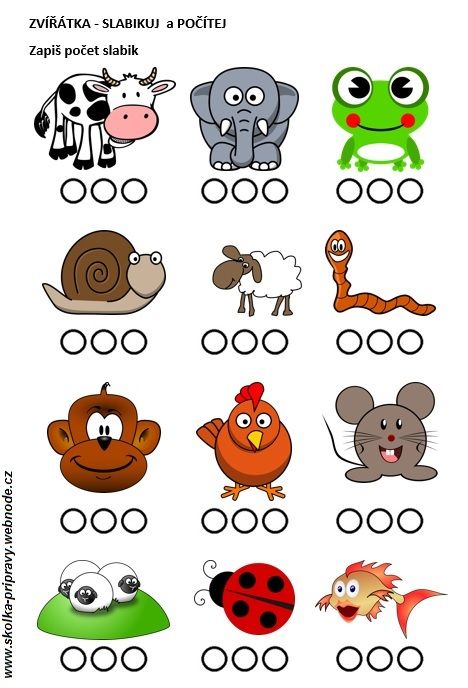 Procvičení zraku. Najdi a vybarvi jen ty rámečky, kde nejsou stejné dvojice. (liší se směrem, vybarvením, …) – důležité pro psaní písmen.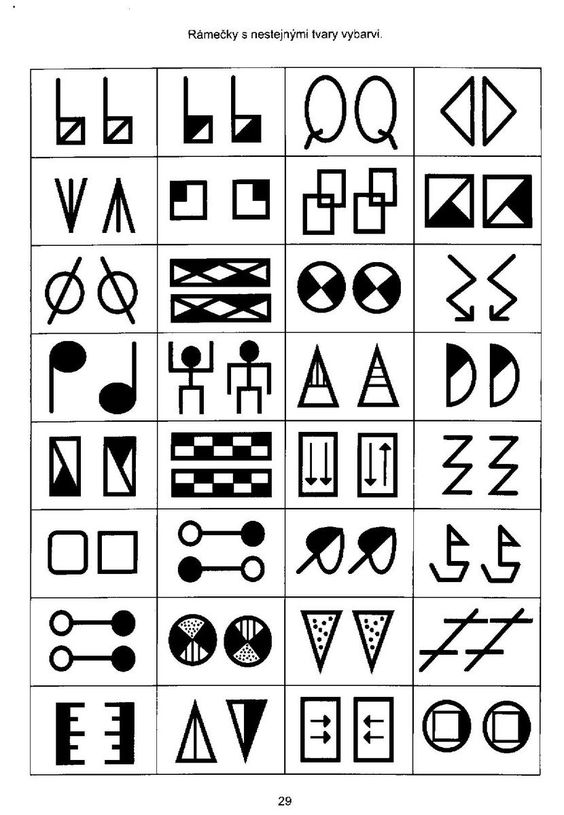 Poznej číslici a vybarvi správný počet puntíků.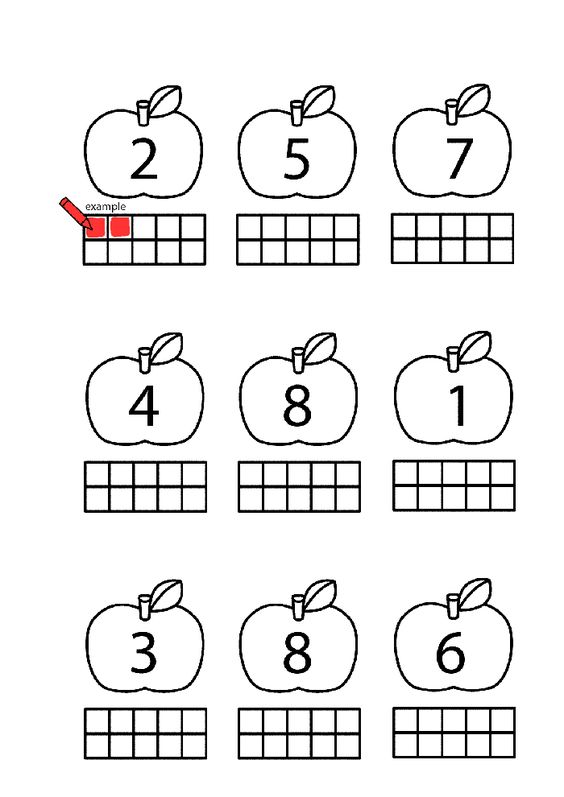 